Marcu András: Az első karóraSzitakötő 35.1. Tanulópárok kialakítása2. Minden pár 5 szókártyát kap, melyeken az alábbi szavak szerepelnek:napóra, toronyóra, zsebóra, karóra, okosóra3. Az első hasábot az egyik, a másik hasábot a másik tanuló olvassa fel társának hangosan.Feladat: A történet alapján állítsák időrendi sorrendbe a szókártyákat az órák megjelenése szerint!4. Mi a kakukktojás?táncóra, rajzóra, zsebóra, hittanóra, énekóraperc, óra, hónap, méter, hét7 nap, 168 óra, hét, hónap, 5. Versenyezzünk!Keressetek (5 perc alatt) olyan szavakat, amelyekben elbújt az óra szó!Nóra, Dóra, tóra, Tóra, sóra, Bóra, bórax, Móra, Mórahalom, sóraktár, sóradír….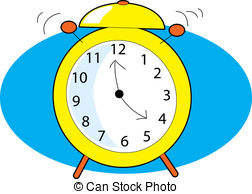 